§9603.  Request for final disposition--Article III1.  Trial pending.  Whenever a person has entered upon a term of imprisonment in a penal or correctional institution of a party state, and whenever during the continuance of the term of imprisonment there is pending in any other party state any untried indictment, information or complaint on the basis of which a detainer has been lodged against the prisoner, the prisoner must be brought to trial within 180 days after the prisoner has caused to be delivered to the prosecuting officer and the appropriate court of the prosecuting officer's jurisdiction written notice of the place of the prisoner's imprisonment and the prisoner's request for final disposition to be made of the indictment, information or complaint, except that, for good cause shown in open court, the prisoner or the prisoner's counsel being present, the court having jurisdiction of the matter may grant any necessary or reasonable continuance.  The request of the prisoner must be accompanied by a certificate of the appropriate official having custody of the prisoner, stating the term of commitment under which the prisoner is being held, the time already served, the time remaining to be served on the sentence, the total of deductions received and retained, the time of parole eligibility of the prisoner and any decisions of the state parole agency relating to the prisoner.[PL 2019, c. 113, Pt. C, §104 (AMD).]2.  Request for final disposition.  The written notice and request for final disposition referred to in subsection 1 shall be given or sent by the prisoner to the warden, Commissioner of Corrections or other official having custody of him, who shall promptly forward it together with the certificate to the appropriate prosecuting official and court by registered or certified mail, return receipt requested.[PL 1983, c. 459, §6 (NEW).]3.  Notification.  The warden, Commissioner of Corrections or other official having custody of the prisoner shall promptly inform him of the source and contents of any detainer lodged against him and shall also inform him of his right to make a request for final disposition of the indictment, information or complaint on which the detainer is based.[PL 1983, c. 459, §6 (NEW).]4.  Application.  Any request for final disposition made by a prisoner pursuant to subsection 1 shall operate as a request for final disposition of all untried indictments, informations or complaints on the basis of which detainers have been lodged against the prisoner from the state to whose prosecuting official the request for final disposition is specifically directed.  The warden, Commissioner of Corrections or other official having custody of the prisoner shall forthwith notify all appropriate prosecuting officers and courts in the several jurisdictions within the state to which the prisoner's request for final disposition is being sent of the proceeding being initiated by the prisoner.  Any notification sent pursuant to this subsection shall be accompanied by copies of the prisoner's written notice, request and the certificate.  If trial is not had on any indictment, information or complaint contemplated hereby prior to the return of the prisoner to the original place of imprisonment, such indictment, information or complaint shall not be of any further force or effect, and the court shall enter an order dismissing the same with prejudice.[PL 1983, c. 459, §6 (NEW).]5.  Waiver of extradition.  Any request for final disposition made by a prisoner pursuant to subsection 1 shall also be deemed to be a waiver of extradition with respect to any charge or proceeding contemplated thereby or included therein by reason of subsection 1 and a waiver of extradition to the receiving state to serve any sentence there imposed upon him, after completion of his term of imprisonment in the sending state.  The request for final disposition shall also constitute a consent by the prisoner to the production of his body in any court where his presence may be required in order to effectuate the purposes of this agreement and a further consent voluntarily to be returned to the original place of imprisonment in accordance with this agreement. Nothing in this subsection shall prevent the imposition of a concurrent sentence if otherwise permitted by law.[PL 1983, c. 459, §6 (NEW).]6.  Escape.  Escape from custody by the prisoner subsequent to his execution of the request for final disposition referred to in subsection 1 shall void the request.[PL 1983, c. 459, §6 (NEW).]SECTION HISTORYPL 1983, c. 459, §6 (NEW). PL 2019, c. 113, Pt. C, §104 (AMD). The State of Maine claims a copyright in its codified statutes. If you intend to republish this material, we require that you include the following disclaimer in your publication:All copyrights and other rights to statutory text are reserved by the State of Maine. The text included in this publication reflects changes made through the First Regular and First Special Session of the 131st Maine Legislature and is current through November 1. 2023
                    . The text is subject to change without notice. It is a version that has not been officially certified by the Secretary of State. Refer to the Maine Revised Statutes Annotated and supplements for certified text.
                The Office of the Revisor of Statutes also requests that you send us one copy of any statutory publication you may produce. Our goal is not to restrict publishing activity, but to keep track of who is publishing what, to identify any needless duplication and to preserve the State's copyright rights.PLEASE NOTE: The Revisor's Office cannot perform research for or provide legal advice or interpretation of Maine law to the public. If you need legal assistance, please contact a qualified attorney.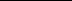 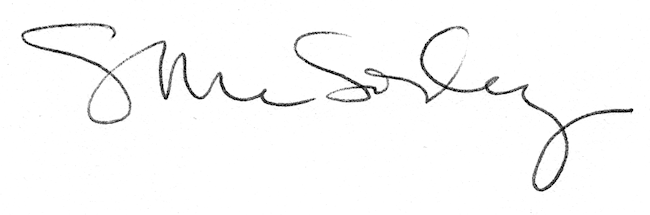 